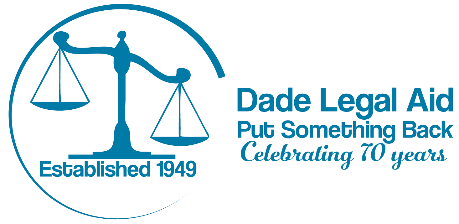 Eske Tribinal ki Ia Ia pou Regle Kesyon Konsenan Ti Reklamasyon Piti yo Bon pou Wou?Li fasil epi li rapid pou Tribinal ki la pou Regle Kesyon Ti Reklamasyon Piti yo ede moun rezoud pwoblim ki pa depose $5,000 can yo pa bezwen pou yon avoka akonpaye yo nan tribinal.Men ki jan de pwoblim ou gen tandans jwenn nan jan de Tribinal sa yo: Sall travay ke yo pa peye w;Dega yon aksidan machin koze; Pwoblim lajan ant mit ka ak lokati; Pwoblim reparasyon machin.Kisa Seyans Enfomasyon sou Tribinal ki Ia pou Regle Koz pou Ti Reklamasyon Piti yo Ye?Nan Seyans Enfomasyon sou Tribinal ki la pou Regle Koz pou Ti Reklamasyon Piti yo, avoka prive bay konsiy legal gratis a moun ki vle pote yon ka par* nan tribinal. Seyans enfomasyon sa fit chak dezyim ak katriyim jedi chak mwa a apti 5:00 pm rive pou 8:00 pm nan biwo Legal Services of Greater Miami, Inc. ki nan 3000 Biscayne Boulevard, Suite 500, Miami. Se sou randevou silman ke nou we tout kliyan yo.Kijan Pou Mwen Jwenn Yon Randevou Pou Mwen Patisipe nan Seyans Enfomasyon sa a?Yo komanse fikse randevou depi nan vandredi maten apre chak seyans pou pwochin seyans nan. Yo ba w yon randevou pou w yin nan seyans, men yo pa ba w yon li fiks. Randevou yo limite, kidonk ou gen enteri pou w anrejistre osito posib.Kisa Avoka Yo Fe Pandan Seyans Enfomasyon an?Yo rankontre avi w pandan 15 minit apepri pou yo pale de ka ou a, epi pou yo ede w decide si ou dwe ale nan Tribinal ki la pou Regle Koz pou Ti Reklamasyon Piti yo.Yo ba w enfomasyon sou pwosesis Tribinal ki la pou Regle Koz pou Ti Reklamasyon Piti yo.Yo di w ki jan pou w ranpli fom legal ak papye tribinal yo.Yo Montre w ki jan pou w prezante priv ou genyen yo nan Tribinal la ak ki jan pou pwouve ka ou a.Yo pale de fason ki posib pou w jwenn yon antant nan ka ou a.Kisa Avoka yo Pa Fe Pandan Seyans Enfamasyon an?Avoka yo pa ranpli ankenn fomill oswa dokiman pou wou. Ou dwe .11 sa ou menm.Avoka yo pa ale nan Tribinal la avik ou pou li reprezante w nan odyans ou a. Si w decide ke ou vle pou yon avoka ale nan tribinal avik ou, tanpri tcheke Paj Jon Anyi Telefonik yo (yellowpages.com) pou w jwenn yon avoka nan zon ou rete a. Si w pa .11 anpil lap, monde avoka a si Ii kapab chaje w yon pri ki ba.Avoka yo pa ekri oswa pale ak lot pati a pou ede w jwenn yon antant nan ka ou a.Avoka yo pa bay ankenn lot sivis legal anplis de konsly yo ba w nan randevou ou a.Ore Seyans Enfamasyon sou Tribinal ki Ia pou Regle Koz pou Ti Reklamasyon Piti yo